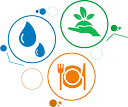 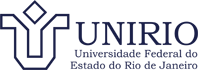 Universidade Federal do Estado do Rio de Janeiro – UNIRIO Programa de Pós-Graduação em Segurança alimentar e Nutricional - PPGSANREQUERIMENTOPRORROGAÇÃO DE PRAZO PARA DEFESA DE  MESTRADONome do discente: Matrícula: Data de admissão: Nome do Orientador: Prazo requerido (em dias): [dias a mais desde sua última aprovação de prorrogação. Vide ata de reunião de colegiado, pois não temos este documento formal deste requerimento]Data da defesa (dd/mm/aaaa): Justificativa: Cronograma:Rio de Janeiro, de  de 202.Assinaturas do orientador e do discente: _____________________________________                                    Orientador________________________________________                                        DiscenteDataAtividadeExame de QualificaçãoDefesa de Dissertação